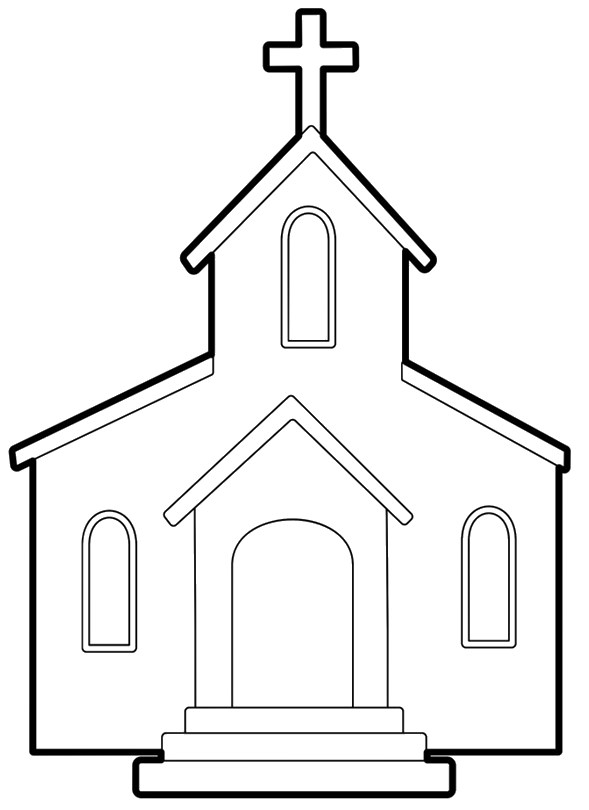 Day/DateTheme/EventPray for …NotesThoughtAction1stFridayThe KMC Building“Keep me safe in His dwelling.”                Psalm 27:5ii NIV… the physical fabric of the premises: that it will remain intact & structurally sound, clean & Covid-19 safe while people are using it.2ndSaturdayThe KMC ‘Atmo-sphere’“There, in the presence of the Lord your God…”                                                       Deuteronomy 12:7a NIV… all those who come on-site to experience a tangible presence of God: for human spirits to be open, & respond to, the nearness of God.3rdSunday‘Little Children’ & Action for Children““Let the little children come to me.””       Mark 10:14c NIV… each one of the children you have ever seen at KMC: for their current well-being; for their growth in faith; for their futures; for their families.… the work of Action for Children: for the staff providing protection, support & care to all those in need; for the blessings our donations will bring.4thMondayPastoral Visitors (meeting tonight)““… take care of my sheep,” Jesus said.”  John 21:16c NLT… the discussions & decisions of the meeting to be of benefit to God’s people. Give thanks for your/each PV – their care, time & skill in service. 5thTuesdayDream-catchers Preschool“…children & little ones …”                  Numbers 16:27ci NIV… those children attending: for excitement & openness to learn new skills & behaviours; for fun; for friendships; for good grounding in life skills.6thWednesdayCAMEO“we have fellowship with one another ...”  1 John 1:7c NIV… those meeting in person this afternoon: for personal safety; for positive conversations; for mutual support; for joy; for shared interests.7thThursdayPrayer Meeting (on ZOOM)“Devote yourselves to prayer …”           Colossians 4:2a NIV… people to obey Paul’s instruction!: for ‘the Spirit himself to intercede for us’; for heart-felt petitions for the needs of the church & the world.8thFridayKMC’s Administrator“… in charge of many things.”              Matthew 25:21d NIV… Yvette: for good time management & prioritisation; for discernment in overview of church life. Give thanks for her, & all she does for KMC.9thSaturdayOur Minister“They were able men, responsible for ministering in the house of God.”                               1 Chronicles 13b NIV… Dave, with these words:“May your gracious Spirit lead (him) forward on a firm footing.” Psalm 143:10b NLT “Give (him) wisdom & knowledge as (he) come(s) & go(es) among this people.” 2 Chronicles 1:10a TM 10thSundayHoly Comm-union“We met on Sunday to worship & celebrate the Master’s Supper.”                                      Acts 20:7 TMReflect on this special & spiritual means of grace: prepare yourself by examining the attitude of your heart & actions. Remember – the Lord is with us in this sacrament, & we are the Body of Christ.11thMonday2nd Knaphill Guides“… let us learn together what is good.”       Job34:4b NIV… the leaders & the girls: for renewed/new friendships; for learning & skills; for determination & commitment; for fun in embracing opportunities. 12thTuesdayKMC Treasurer “They were in charge of the treasuries of the temple of the Lord.”                         1 Chronicles 26:22b NIV… Lynda: give thanks for her tireless concern & diligence in this demanding role; for patience; for godly discernment; for courage; for peace.13thWednesdayKeep Fit“… their bodies are healthy & strong.”      Psalm 73:4b NIV… those meeting for exercise: for physical safety; for enjoyable activities; for the strengthening of both bodies & minds; for good companionship.14thThursdayKMC Lettings Officer“…we receive a good income from this business.”                                                            Acts 19:25d NIV… Mike: give thanks for all his diligent & often unseen work liaising with our hirers. Pray for him.15thFriday4th Knaphill Rainbows“their children will be blessed.”               Psalm 37:26b NIV… the girls meeting: for building friendships & self-confidence; for learning by doing; for fun!16thSaturdayWeddings at KMC“… the friend who had attended … his wedding.”                                                                      Judges 14:20part NIV… anyone whose wedding you attended: for the health & endurance of the marriage(s); for love, faithfulness & blessings; for forgiveness & healing; for God’s presence within relationships.17thSundayPreachers “Remember your leaders who taught you the word of God.”                                              Hebrews 13:7a NLT… each one who has preached at KMC: give thanks for their unique call & gifting; for the Spirit’s continual inspiration; for boldness. Treasure them! 18thMondayCircuit PartnersSt. Mary’s Guildford“He has lost connection …”                  Colossians 2:19ai NIV… those who ‘used to’ ‘drop into’ the church, but were unable to do so due to the pandemic: for their return & finding of a safe haven with listening ears. Give thanks for the completed work at GSM.19thTuesdayThe dying“Man’s days are determined;”                    Job 14:5a NIV… anyone nearing the end of their life: for lack of pain; for caring company; for knowledge of God’s presence & peace with them; for no fear.20thWednesdayKMC Stewards“they had charge of the key …”          1 Chronicles 9:27ci NIV… sufficient strength, discernment, time & resources to manage all the tasks they are ‘juggling’.21stThursdayThe Dance School“…he heard music & dancing.”                Luke 15:25bii NIV… those learning to dance: for discipline & fitness; for engagement, creativity & expression; for joy through interpretation & expression.22ndFriday2nd Knaphill Brownies“”Why do you involve me?””                     John 2:4aii NIV… the girls: to learn new things about themselves, their community & the world; to work hard & have fun earning their badges.23rdSaturdayKMC Coffee Morning“Practice hospitality.”                           Romans 12:13b NIV… those who are our guests: for smiles & warmth of welcome; for listening ears; for wise advice; for happiness in sharing & being together. 24thSundayFaith“Blessed are those who believe without seeing me.”                                                                                                               John 20:29c NLTAnswer these for yourself: What do I believe? How do I ‘see’ Jesus? Do I have ‘little’ or ‘great’ faith? How can I ensure that my faith is still growing? 25thMondayFunerals at KMC“consider the generations long past”  Deuteronomy 32:7b NIVRemember those whose funeral you have attended: give thanks for their lives & gifts, especially used at church. Pray for their families & friends today.26thTuesdayLife-Changing Events“My times are in Your hands;”                Psalm 31:15a NIV… anyone you know facing these: for God’s presence, comfort & love to be truly known by them; for the strength & support of family & friends.27thWednesday3rd Knaphill Guides“… I will tell you of new things …”           Isaiah 48:6dii NIV… the girls who attend: for inspiration & challenge to do something different; to learn new skills, on their own & together; for their leaders.28thThursdaySewing/ QuiltingGroup“… a time to sew together.”                 Ecclesiastes 3:7bii YB… this group: for inspiration & creativity; for the sharing of skills, resources & ideas; for friend-ships & purpose; for satisfaction in work well done.29thFridayRangers“… everything we need for life …”           2 Peter 1:3aii NIV… the young ladies attending: for developing self-confidence & leadership skills; for growth in finding new challenges; for the spreading of wings.30thSaturdayCactus Club“He described plant life …”                     1 Kings 4:33a NIV… the members: for passion & care of this part of God’s creation; for friendly, shared advice.31st SundayFormer fellow KMC worshippers“… remember … when I was with you …”                                                                                         2Thessalonians 5:a part NIVRecall those who no longer worship with us: give thanks for their gifts & generous contributions to church life; pray for them now, wherever they are.